 ORPA Staff Directory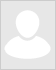 Leadership  Contact Information  Title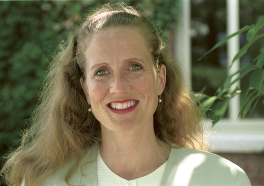 Gunta Liders585.275.5373gunta.liders@rochester.eduAssociate Vice President Research Administration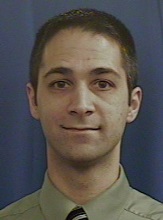 Anthony Beckman585.275.1502abeckman@orpa.rochester.eduAssociate Director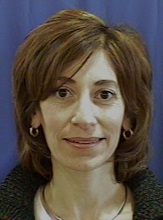 Lori Hume585.275.9096lori.hume@rochester.eduManager – Information Systems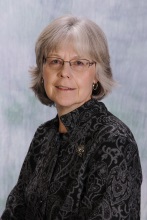 Brenda Kavanaugh585.275.1504bkavanaugh@orpa.rochester.edu Associate Director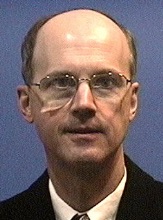 Michael Ritz585.276.4069michael.ritz@rochester.eduResearch Compliance Officer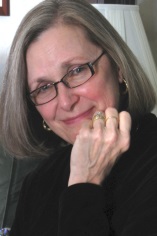 Cheryl Williams585.275.8033cheryl.williams@rochester.eduAssociate DirectorStaff  Contact Information  Title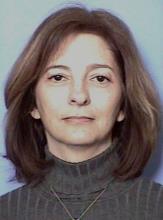 Sharon Aten585.275.8044saten@orpa.rochester.eduInformation Analyst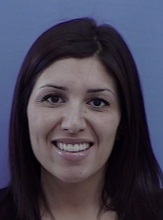 Jennifer Carlson585.273.3960jennifer.carlson@rochester.eduResearch Administrator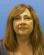 Ann Coffey585.275-8033ann.s.coffey@rochester.eduOffice Assistant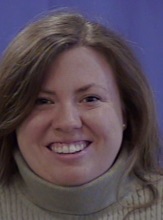 Anne Corriveau585.273.2137anne.corriveau@rochester.eduResearch Administrator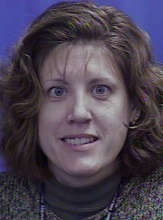 Amy Crosby585.275.2828acrosby@orpa.rochester.eduMaterials Transfer Administrator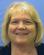 Sharon DeGregorio585-275-5373s.degregorio@rochester.eduAdministrative Assistant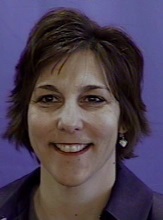 Patty Guinan585.276.3895patty.guinan@rochester.eduConflict of Interest Administrator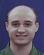 Nathan Hart585-275-3458nathan_hart@urmc.rochester.eduCompliance Analyst/Trainer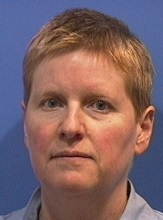 Crystal Holm585.276.5151cholm@orpa.rochester.eduInformation Analyst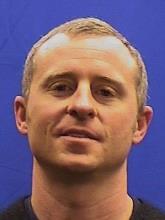 Josef Mejido585.273.4512josef.mejido@rochester.eduExport Control Officer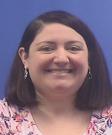 Suzanne Landy585.273.4494sshield4@ur.rochester.eduResearch Administrator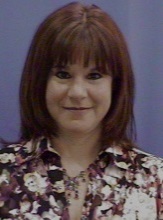 Laurie Naber585.275.4210lnaber@orpa.rochester.eduResearch Administrator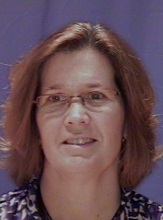 Edna Odell585.275.1505eodell@orpa.rochester.eduOffice Assistant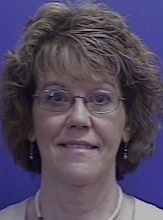 Charlene Sinclair585.275.5776charlene.sinclair@rochester.eduInformation Analyst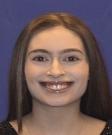 Dana St. Aubin585.273.2694dstaubin@ur.rochester.eduResearch AdministratorStudents     Name  *    TitleTBDOffice Assistant